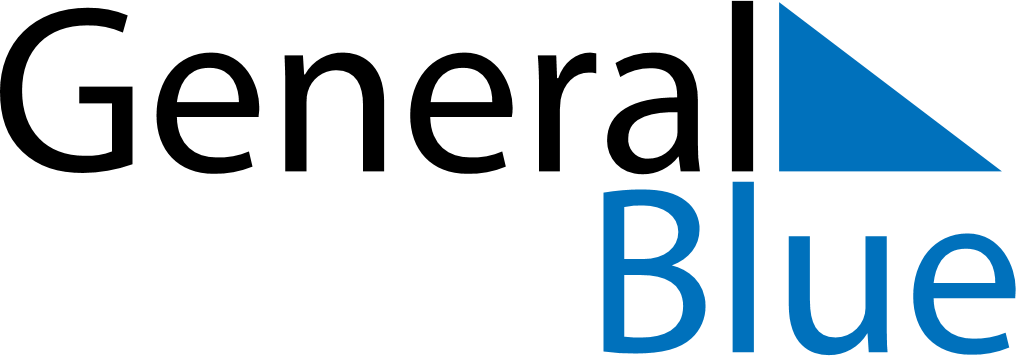 June 2024June 2024June 2024June 2024June 2024June 2024June 2024Ciutadella, Balearic Islands, SpainCiutadella, Balearic Islands, SpainCiutadella, Balearic Islands, SpainCiutadella, Balearic Islands, SpainCiutadella, Balearic Islands, SpainCiutadella, Balearic Islands, SpainCiutadella, Balearic Islands, SpainSundayMondayMondayTuesdayWednesdayThursdayFridaySaturday1Sunrise: 6:17 AMSunset: 9:07 PMDaylight: 14 hours and 49 minutes.23345678Sunrise: 6:17 AMSunset: 9:07 PMDaylight: 14 hours and 50 minutes.Sunrise: 6:17 AMSunset: 9:08 PMDaylight: 14 hours and 51 minutes.Sunrise: 6:17 AMSunset: 9:08 PMDaylight: 14 hours and 51 minutes.Sunrise: 6:16 AMSunset: 9:09 PMDaylight: 14 hours and 52 minutes.Sunrise: 6:16 AMSunset: 9:09 PMDaylight: 14 hours and 53 minutes.Sunrise: 6:16 AMSunset: 9:10 PMDaylight: 14 hours and 54 minutes.Sunrise: 6:15 AMSunset: 9:11 PMDaylight: 14 hours and 55 minutes.Sunrise: 6:15 AMSunset: 9:11 PMDaylight: 14 hours and 55 minutes.910101112131415Sunrise: 6:15 AMSunset: 9:12 PMDaylight: 14 hours and 56 minutes.Sunrise: 6:15 AMSunset: 9:12 PMDaylight: 14 hours and 57 minutes.Sunrise: 6:15 AMSunset: 9:12 PMDaylight: 14 hours and 57 minutes.Sunrise: 6:15 AMSunset: 9:13 PMDaylight: 14 hours and 57 minutes.Sunrise: 6:15 AMSunset: 9:13 PMDaylight: 14 hours and 58 minutes.Sunrise: 6:15 AMSunset: 9:14 PMDaylight: 14 hours and 59 minutes.Sunrise: 6:15 AMSunset: 9:14 PMDaylight: 14 hours and 59 minutes.Sunrise: 6:15 AMSunset: 9:15 PMDaylight: 14 hours and 59 minutes.1617171819202122Sunrise: 6:15 AMSunset: 9:15 PMDaylight: 15 hours and 0 minutes.Sunrise: 6:15 AMSunset: 9:15 PMDaylight: 15 hours and 0 minutes.Sunrise: 6:15 AMSunset: 9:15 PMDaylight: 15 hours and 0 minutes.Sunrise: 6:15 AMSunset: 9:16 PMDaylight: 15 hours and 0 minutes.Sunrise: 6:15 AMSunset: 9:16 PMDaylight: 15 hours and 0 minutes.Sunrise: 6:15 AMSunset: 9:16 PMDaylight: 15 hours and 0 minutes.Sunrise: 6:16 AMSunset: 9:16 PMDaylight: 15 hours and 0 minutes.Sunrise: 6:16 AMSunset: 9:17 PMDaylight: 15 hours and 0 minutes.2324242526272829Sunrise: 6:16 AMSunset: 9:17 PMDaylight: 15 hours and 0 minutes.Sunrise: 6:16 AMSunset: 9:17 PMDaylight: 15 hours and 0 minutes.Sunrise: 6:16 AMSunset: 9:17 PMDaylight: 15 hours and 0 minutes.Sunrise: 6:17 AMSunset: 9:17 PMDaylight: 15 hours and 0 minutes.Sunrise: 6:17 AMSunset: 9:17 PMDaylight: 15 hours and 0 minutes.Sunrise: 6:17 AMSunset: 9:17 PMDaylight: 14 hours and 59 minutes.Sunrise: 6:18 AMSunset: 9:17 PMDaylight: 14 hours and 59 minutes.Sunrise: 6:18 AMSunset: 9:17 PMDaylight: 14 hours and 58 minutes.30Sunrise: 6:19 AMSunset: 9:17 PMDaylight: 14 hours and 58 minutes.